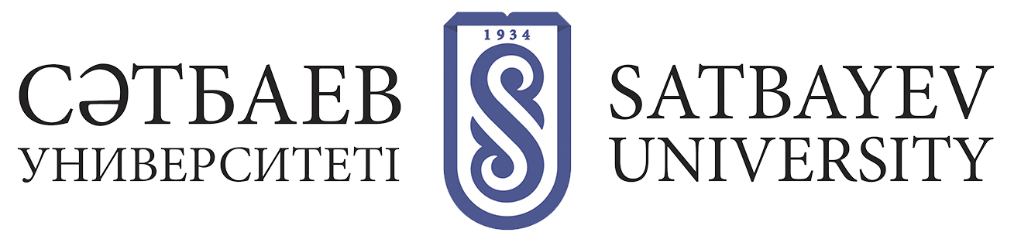 PRESENTATIONBefore documents are accepted for defense, the institution in which the doctoral student studied conducts a preliminary discussion of the dissertation at an extended meeting of the department. The supervising department holds an extended meeting (pre-defense).One (1) month before the extended meeting, the thesis is sent to two (2) specialists with an academic degree (PhD, Ph.D., Doctor of Philosophy (PhD), Doctor in Philosophy) or an academic degree of Doctor of Philosophy (PhD), Doctor in Philosophy (PhD), Doctor in Philosophy (PhD) in the field of research of the doctoral student.Reviewers submit the review in writing. This review should contain the following items: relevance of the research topic, scientific results and their validity, practical and theoretical significance of scientific results, the degree of their reliability, personal participation of the doctoral student in obtaining scientific results, completeness of publication of the thesis materials in the press, comments and suggestions. Reviews are issued to the doctoral student no later than one (1) day before the meeting of the department.At least 2/3 (two-thirds) of the department members, reviewers, members of the scientific or academic council of the structural unit, scientific advisors, as well as representatives of related (related) departments and (or) structural units of KazNRTU, scientific and other organizations, practitioners (for dissertations of applied nature) take part in an extended meeting. In the absence of consultants, their reviews of the doctoral student's thesis at the meeting are read by the head of the KazNRTU department or her/his deputy.The discussion of the dissertation at the department meeting at the dissertation site includes the following: a presentation by the chair of the department meeting (highlights the dates of approval of the dissertation research topic and research advisors, dates and location of research internships within the doctoral program); the doctoral student's speech; questions by the participants of the department meeting - answers by the doctoral candidate; speech of scientific advisors; in case of the absence of a foreign advisor, reading of his/her feedback; speeches of reviewers; the doctoral student's answers to the reviewers' comments and conclusions on their wishes and recommendations; discussion of the participants in the meeting of the department; acceptance of the conclusion is carried out by open voting, by a simple majority of votes. The conclusion on the thesis on the recommendation or nonrecommendation for defense is drawn up in the form of an extract from the minutes of the extended meeting of the department and (or) structural unit, signed by the chairman of the meeting and approved by the supervising Vice-Rector, in which the doctoral student was trained. The following items should be stated in the conclusion: relevance of the research topic, scientific results, their validity and novelty, practical and theoretical significance of scientific results, degree of their reliability, personal participation of the doctoral student in obtaining scientific results, evidence of the provisions presented for defense, completeness of publication of the thesis materials in print in accordance with the requirements of p. 6 of the Rules for Awarding Degrees, comments and proposals, conclusion on recommendation or not to recommend for defense.   After discussing the thesis at an extended meeting of the department and a positive conclusion about the recommendation for defense, the doctoral candidate goes to the defense within 6 (six) months. If this period is exceeded, the doctoral candidate must repeat the procedure of discussing the dissertation at an extended meeting of the Department.